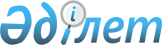 "Қазақстан Республикасында ғарыш қызметiн дамыту жөнiндегi 2010 - 2014 жылдарға арналған бағдарламаны бекiту туралы" Қазақстан Республикасы Үкiметiнiң 2010 жылғы 29 қазандағы № 1125 қаулысына өзгерiстер мен толықтырулар енгiзу туралыҚазақстан Республикасы Үкіметінің 2013 жылғы 20 желтоқсандағы № 1382 қаулысы

      Қазақстан Республикасының Үкiметi ҚАУЛЫ ЕТЕДI:



      1. «Қазақстан Республикасында ғарыш қызметiн дамыту жөнiндегi 2010 – 2014 жылдарға арналған бағдарламаны бекiту туралы» Қазақстан Республикасы Үкiметiнiң 2010 жылғы 29 қазандағы № 1125 қаулысына мынадай өзгерiстер мен толықтырулар енгiзiлсiн:



      көрсетiлген қаулымен бекiтiлген Қазақстан Республикасында ғарыш қызметiн дамыту жөнiндегi 2010 – 2014 жылдарға арналған бағдарламада:



      «Бағдарламаның паспорты» деген 1-бөлiмде:



      «Нысаналы индикаторлар» деген жол мынадай редакцияда жазылсын:



      «1. 2008 жылғы деңгейге қарағанда нақты мәнде 2014 жылы жалпы қосылған құнның (бұдан әрі – ЖҚҚ) 30 %-ға өсуі.



      2. Тіркелген спутниктік байланыс арналарына елдің қажеттілігін қанағаттандыру дәрежесі 2014 жылы – 80 %.



      3. Дәлдігі жоғары спутниктік навигация қызметін көрсетуге елдің қажеттілігін қанағаттандыру дәрежесі (Қазақстан аумағын жабу %) 2014 жылы – 55 %.



      4. 2014 жылы тұтынушыларға берілетін ғарыш деректерінің жалпы санындағы қазақстандық Жерді қашықтықтан зондтау (бұдан әрі – ЖҚЗ) ғарыш аппараттарынан (бұдан әрі – ҒА) алынатын деректердің үлесі – 50 %.



      5. 2014 жылы ғылымды қажетсінетін кемінде 9 ғарыш технологиясын енгізу.»;



      «Қаржыландыру көздерi мен көлемдерi» деген жолда:



      екiншi абзац мынадай редакцияда жазылсын:



      «2010 – 2014 жылдарға арналған Бағдарламаны iске асыруға байланысты республикалық бюджеттен қаржы шығындары 137,7 млрд. теңгенi құрайды.»;



      «Ағымдағы жағдайды талдау» деген 3-бөлімде:



      «Сала (сектор) жай-күйiнiң ағымдағы жағдайын, сондай-ақ осы саланың (сектордың) елдiң әлеуметтiк-экономикалық және бұқаралық-саяси дамуына әсерiн бағалау» деген 3.1-кіші бөлімде:



      бесінші бөліктің үшінші абзацында «жоғары дәлдiктi» деген сөздер «дәлдігі жоғары» деген сөздермен ауыстырылсын;



      тоғызыншы бөлік мынадай редакцияда жазылсын:



      «Бүгiнде «Байқоңыр» ғарыш айлағында «Протон», «Союз», «Днепр», «Зенит» ғарыш зымыран кешендерi (бұдан әрi – FЗK) жұмыс iстейдi, соңғысының негізінде «Бәйтерек» ҒЗК құру жоспарлануда.»;



      «Орын алып отырған проблемаларды шешу жөнiнде Қазақстан Республикасының жағдайына бейiмдеуге болатын шетелдiк оң тәжiрибеге шолу» деген 3.5-кiшi бөлiмде:



      екінші бөлiк мынадай редакцияда жазылсын:



      «Space Foundation» (АҚШ) компаниясының 2012 жылғы есебiнiң деректерiне сәйкес:



      1) әлемдiк ғарыш нарығының жиынтық көлемi соңғы 5 жылдың iшiнде 37 % өстi және 304,3 млрд. АҚШ долларын құрады;



      2) ұшыру саны 2012 жылы 78 құрады, бұл 2011 жылғы 84 ұшырумен салыстырғанда 7 % төмен, бірақ 2010 жылғы 74 ұшырудан 5 % артық;



      3) 78 ұшырудың ішінде: 31 % – Ресейге, 24 % – Қытайға, 17 % – АҚШ-қа, 10 % – Еуропаға, 4 % – АҚШ-тың, Ресейдiң, Украинаның, сондай-ақ Норвегияның қатысуымен «Морской старт»/«Наземный стартқа» келедi және 14 %-дан кемі Жапонияға, Үндiстанға, Солтүстiк Кореяға, Оңтүстiк Кореяға және Иранға келедi.»;



      үшінші бөлiк мынадай редакцияда жазылсын:



      «Euroconsult» компаниясының деректерiне сәйкес 2012 жылы мыналар байқалды:



      1) азаматтық ғарыш жобаларына үкiметтердiң шығыстары 4 % өстi, бұл 41,5 млрд. АҚШ долларын құрайды;



      2) әскери ғарыш секторына шығыстар 3 % өстi, бұл 31,4 млрд. АҚШ долларын құрайды.»;



      төртінші бөлiк мынадай редакцияда жазылсын:



      «Елдердiң ғарыш бағдарламаларына ұлғайтылған шығыстары АҚШ-та 43 млрд. АҚШ долларынан (барлық әлемдiк үкiметтiк шығыстардың 61 %) Үндiстандағы 1 млрд.-тан астам АҚШ долларына дейін құрады.»;



      «Бағдарламаның мақсаттары, мiндеттерi, нысаналы индикаторлары және iске асыру нәтижелерiнiң көрсеткiштерi» деген 4-бөлімде:



      «Бағдарламаның нысаналы индикаторлары» деген 4.2-кіші бөлімде:



      бірінші және екінші бөлiктер мынадай редакцияда жазылсын:



      «Бағдарламаны iске асыру тиiмдiлiгi мынадай индикаторлар бойынша айқындалатын болады: 2008 жылғы деңгейге қарағанда нақты мәнде 2014 жылы ЖҚҚ-ның 30 %-ға өсімі қамтамасыз етілуi тиiс.



      Бағдарлама табысты iске асырылған жағдайда ғарыш қызметi бекiтiлген спутник байланысы арналарына елiмiздiң қажеттiлiгiн 80 % қанағаттандыруы тиiс, Қазақстан аумағының 55 % дәлдiгі жоғары спутниктiк навигация қызметiн пайдалануы тиiс. Тұтынушыларға берiлетiн ғарыш деректерiнiң жалпы санындағы қазақстандық ЖҚЗ ҒА деректерiнiң үлесi – 50 %-дан кем болмауы тиiс. 2014 жылы ғылымды қажетсінетін кемінде 9 ғарыш технологиясы енгізілуі тиіс.»;



      «Бағдарламаның мiндеттерi» деген 4.3-кіші бөлімде:



      4) тармақша мынадай редакцияда жазылсын:



      «4) ғарыш жүйелерін пайдаланудың нысаналы жобаларын iске асыру;»;



      «Бағдарламаның әрбiр мiндетi бойынша белгiленетiн нәтижелер көрсеткiштерi» деген 4.4-кіші бөлімде:



      1-тармақта:



      төртінші абзац мынадай редакцияда жазылсын:



      «KazSat-2» ҒА-ның жалпы сыйымдылығынан 75 %-ға және «KazSat-3» ҒА пайдаланудың бірінші жылында ҒА жалпы сыйымдылығынан 7 %-ға дейін жүктелуін қамтамасыз ету;»;



      бесінші абзац мынадай редакцияда жазылсын:



      «2014 жылдан бастап тәулiгiне ауданы 1 млн. шаршы км дейiнгi орта шешiмдi ғарыш түсiрiлiмдерiмен тұтынушыларды қамтамасыз ету;»



      2-тармақ мынадай редакцияда жазылсын:



      «2. Жерүстi ғарыш инфрақұрылымын дамыту мынадай нәтижелерге қол жеткiзудi көздейдi:



      «Зенит» ЗТ негізінде «Бәйтерек» ҒЗК-ін құру;



      ҚұСК ғимаратын салу және оның негізгі сынау жабдығын монтаждау үшін дайындау. ҒА ҚұСК 2015 жылы пайдалануға берілетін болады.»;



      «Мақсаттарға, нысаналы индикаторларға, мiндеттерге, нәтижелер көрсеткiштерiне қол жеткiзуге жауапты мемлекеттiк және өзге де органдар» деген 4.5-кiшi бөлiмде:



      бiрiншi бөлiкте:



      екінші абзац мынадай редакцияда жазылсын:



      «Қазақстан Республикасы Экономика және бюджеттік жоспарлау министрлiгi;»;



      алтыншы абзац мынадай редакцияда жазылсын:



      «Қазақстан Республикасы Көлік және коммуникация министрлiгi;»;



      сегізінші абзац мынадай редакцияда жазылсын:



      «Қазақстан Республикасы Қоршаған орта және су ресурстары министрлігі;»;



      мынадай мазмұндағы он бірінші абзацпен толықтырылсын:



      «Қазақстан Республикасы Өңірлік даму министрлігі;»;



      екiншi бөлiктегі «Ғарыштық байланыс және радиотехникалық құралдардың электромагниттiк үйлесiмдiлiгi республикалық орталығы» АҚ» деген сөздер «Республикалық ғарыштық байланыс орталығы» АҚ» деген сөздермен ауыстырылсын;



      «Бағдарламаны iске асыру кезеңдерi» деген 5-бөлiмде:



      үшінші бөлікте:



      төртінші және бесінші абзацтар мынадай редакцияда жазылсын:



      «ЖҚЗ ҒЖ пайдалану жөнiнде, жеке ҒА ҚұСК құру жұмыстары бойынша тәжірибе жинақтау және мамандарды қосымша оқыту;



      ҒА жобалау және ҒА жинақтауыштарын өндіру технологияларын игеру;»;



      2-тармақта:



      1) тармақша мынадай редакцияда жазылсын:



      «1) «Байқоңыр» ғарыш айлағында экологиялық қауіпсіз «Зенит» ЗТ негізінде «Бәйтерек» ҒЗК құру. Аталған ҒЗК-ні құру «Зенит» ЗТ-ны дайындау барысында қолданылатын қажетті ұйымдық-өкімдік және нормативтік құқықтық құжаттарды дайындау, Ресей Федерациясының нормативтік-техникалық құжаттарды беруі және Қазақстан Республикасы мен Ресей Федерациясының нормативтік базаларын кейіннен үйлестіру жөніндегі жұмыстарды, жалдан шығаруды кезінде қабылдау және қолдану үшін кешен жүйелері мен агрегаттарын пайдалану құрамы мен ерекшеліктері бойынша қазақстандық ұйымның қызметкерлерін шарттық негізде практикалық оқытуды жүргізуді; «Зенит» ЗТ-ның техникалық және старттық кешендерін жалдан шығаруды және оларды Қазақстан Республикасының қабылдап, пайдаланушы ұйымға одан әрі беруін; «Зенит» ЗТ-ны пайдалану, дайындау және ұшыру бойынша бірлескен есептеу құрамындағы кешен агрегаттары мен жүйелерінде дербес жұмысқа мамандардың дайын болуына қарай жалдан шығарылған объектілерді пайдаланғаны үшін қазақстандық ұйымдарға жауапкершілікті біртіндеп көшіруді, «Бәйтерек» ҒЗК-ні одан әрі жаңғыртуды (реконструкциялауды) көздейді;»;



      үшінші және төртінші бөліктер алынып тасталсын;



      бесінші бөлiк мынадай редакцияда жазылсын:



      «Бағдарламаны іске асыру нәтижелерінің бірі ҒА ҚұСК салу және ҒТ АКТБ құру болып табылады.»;



      «Қажеттi ресурстар және оларды қаржыландыру көздерi» деген 6-бөлiмде:



      үшiншi бөлiк мынадай редакцияда жазылсын:



      «2010 – 2014 жылдарға арналған бағдарламаны iске асыруға байланысты қаржылық шығындар 137 651 966 мың теңгенi құрайды, оның iшiнде жылдар және қаржыландыру көздерi бойынша:



      2010 ж. – республикалық бюджет – 14 775 613 мың теңге;



      2011 ж. – республикалық бюджет – 39 294 012 мың теңге;



      2012 ж. – республикалық бюджет – 35 713 989 мың теңге;



      2013 ж. – республикалық бюджет – 29 190 314 мың теңге;



      2014 ж. – республикалық бюджет – 18 678 038 мың теңге.»;



      төртiншi бөлiк мынадай редакцияда жазылсын:



      «Республикалық бюджет, барлығы – 137 651 966 мың теңге.»;



      «Қазақстан Республикасында ғарыш қызметiн дамыту жөнiндегi 2010 – 2014 жылдарға арналған бағдарламаны iске асыру жөнiндегi iс-шаралар жоспары» деген 7-бөлiмде:



      реттік нөмірлері 1.1, 1.1.2, 1.2, 2.1, 2.2, 2.2.1, 2.2.2, 2.2.3, 2.2.4, 2.3, 3.1, 4.1, 5.1, 5.2, 5.3, 6.2, 6.3, 6.4, 6.5, 6.6, 6.9, 6.10-жолдардың 3-бағанындағы «ЭДСМ» деген аббревиатура «ЭБЖМ» деген аббревиатурамен ауыстырылсын;



      «Мақсатты ғарыш жүйелерiн құру» деген 1-кіші бөлімде:



      реттік нөмірі 1.1-жолда:



      6, 7, 8, 9, 10, 11-бағандарда «5 941 818», «7 795 342», «11 481 844», «8989308», «2803996», «37012308» деген сандар «5812200», «6519503», «10500000», «8000000», «0», «30831703» деген сандармен ауыстырылсын;



      реттік нөмірі 1.1.2-жолда:



      5-бағанда «2013 жылғы 4-тоқсан» деген сөздер «2014 жылғы 2-тоқсан» деген сөздермен ауыстырылсын;



      реттік нөмірі 1.1.4-жол алынып тасталсын;



      реттік нөмірі 1.2-жолда:



      9, 10, 11-бағандарда «0», «0», «33210233» деген сандар «11298503», «5433039», «49941775» деген сандармен ауыстырылсын;



      мынадай мазмұндағы 1.4-жолмен толықтырылсын:

      «Жерүстi ғарыш инфрақұрылымын дамыту» деген 2-кіші бөлімде:



      реттік нөмірі 2.1-жолда:



      2, 5-бағандарда «Ғарыш аппараттарын құрастыру-сынау кешенiн құру», «2013 жылғы 4-тоқсан» деген сөздер «ҚұСК ғимаратын құру», «2014 жылғы 4-тоқсан» деген сөздермен ауыстырылсын;



      9, 10, 11-бағандарда «0», «0», «2050616» деген сандар «7000000», «8300755», «35807371» деген сандармен ауыстырылсын;



      реттік нөмірі 2.2-жолда:



      5-бағанда «2016 жылғы 4-тоқсан» деген сөздер «2014 жылғы 4-тоқсан» деген сөздермен ауыстырылсын;



      8, 9, 10, 11-бағандарда «909138», «990958», «830187», «6531551» деген сандар «238474», «271438», «201396», «4512576» деген сандармен ауыстырылсын;



      реттік нөмірі 2.2.1-жолда:



      2, 5-бағанда «Бәйтерек» ҒЗК салу», «2016 жылғы 4-тоқсан» деген сөздер «Зенит-М» ҒЗК жалдан алу және қазақстандық тарапына тапсыру бойынша дайындық жұмыстар», «2014 жылғы 4-тоқсан» деген сөздермен ауыстырылсын;



      8, 9, 10, 11-бағандарда «670664», «725634», «725634», «5709549» деген сандар «0», «0», «0», «3587617» деген сандармен ауыстырылсын;



      реттік нөмірлері 2.2.2, 2.2.4, 2.3, 3.1, 5.1, 6.1, 6.2, 6.3, 6.4, 6.5, 6.6, 6.9, 6.10-жолдардың 5-бағаны мынадай редакцияда жазылсын:



      «2014 жылғы 4-тоқсан»;



      реттік нөмірі 2.2.3-жолда:



      9, 10, 11-бағандарда «104553», «104553», «445034» деген сандар «100892», «101396», «438236» деген сандармен ауыстырылсын;



      реттік нөмірі 2.2.4-жолда:



      9, 10, 11-бағандарда «160771», «0», «376948» деген сандар «170546», «100000», «486723» деген сандармен ауыстырылсын;



      «Ғарыш қызметiнiң ғылыми және ғылыми-технологиялық базасын дамыту» деген 3-кіші бөлімде:



      реттік нөмірі 3.1-жолда:



      8, 9, 10, 11-бағандарда «700000», «0», «0», «2165075» деген сандар «1010000», «1010000», «1010000», «4495075» деген сандармен ауыстырылсын;



      «4. Соңғы тұтынушылардың ғарыш жүйелерiн қолдану мақсатты жобаларын iске асыру» деген кіші бөлімде «Соңғы тұтынушылардың» деген сөздер алынып тасталсын;



      реттік нөмірі 4.1-жолда:



      2-бағанда «жоғары дәлдiктi» деген сөздер «дәлдігі жоғары» деген сөздермен ауыстырылсын;



      9, 11-бағандарда «0», «3765573» деген сандар «144742», «3910315» деген сандармен ауыстырылсын;



      «Ғарыш саласы үшiн кәсiби мамандарды даярлау және бiлiктiлiгiн арттыру» деген 5-кіші бөлімде:



      атауы мынадай редакцияда жазылсын:



      «Ғарыш саласының кадрлық әлеуетiн дамыту жүйесiн қалыптастыру»;



      реттік нөмірі 5.1-жолда:



      9, 11-бағандарда «50000», «250000» деген сандар «208305», «408305» деген сандармен ауыстырылсын;



      «Ғарыш саласының шарттық, құқықтық және нормативтiк-техникалық базасын құру» деген 6-кіші бөлімде:



      реттік нөмірі 6.2-жолда:



      6, 9, 10, 11-бағандарда «17605», «0», «0», «53184» деген сандар «18532», «15301», «16372», «84857» деген сандармен ауыстырылсын;



      реттік нөмірі 6.11-жолда:



      5-бағанда «2011 ж 2012 ж» деген сөздер «2012 жылғы 4-тоқсан» деген сөздермен ауыстырылсын;



      «Iс-шаралар бойынша барлығы» деген жол мынадай редакцияда жазылсын:

      ескертпеде: аббревиатуралардың толық жазылуында:



      мынадай мазмұндағы жолмен толықтырылсын:



      «ЭБЖМ – Қазақстан Республикасы Экономика және бюджеттік жоспарлау министрлігі»;



      «ҒБРО» АҚ – «Ғарыштық байланыс және радиоэлектрондық құралдардың электромагниттiк үйлесiмдiлiгi республикалық орталығы» акционерлiк қоғамы» деген жол мынадай редакцияда жазылсын:



      «РҒБО» АҚ – «Республикалық ғарыштық байланыс орталығы» акционерлік қоғамы;



      2. Осы қаулы қол қойылған күнiнен бастап қолданысқа енгiзiледi.      Қазақстан Республикасының

      Премьер-Министрi                                     С. Ахметов
					© 2012. Қазақстан Республикасы Әділет министрлігінің «Қазақстан Республикасының Заңнама және құқықтық ақпарат институты» ШЖҚ РМК
				1.4.Ғарыш аппараттарының басқарылуын қамтамасыз етуЭБЖМ-ге ақпаратҰҒА, «ҚҒС» ҰК» АҚ (келісім бойынша), «РҒБО» АҚ (келісім бойынша)2014 жылғы

4-тоқсан12961812758391199158124202536664767513116009

РБIс-шаралар бойынша барлығы14 775 61339 294 01235 713 98929 190 31418 678 038137 651 966РБ